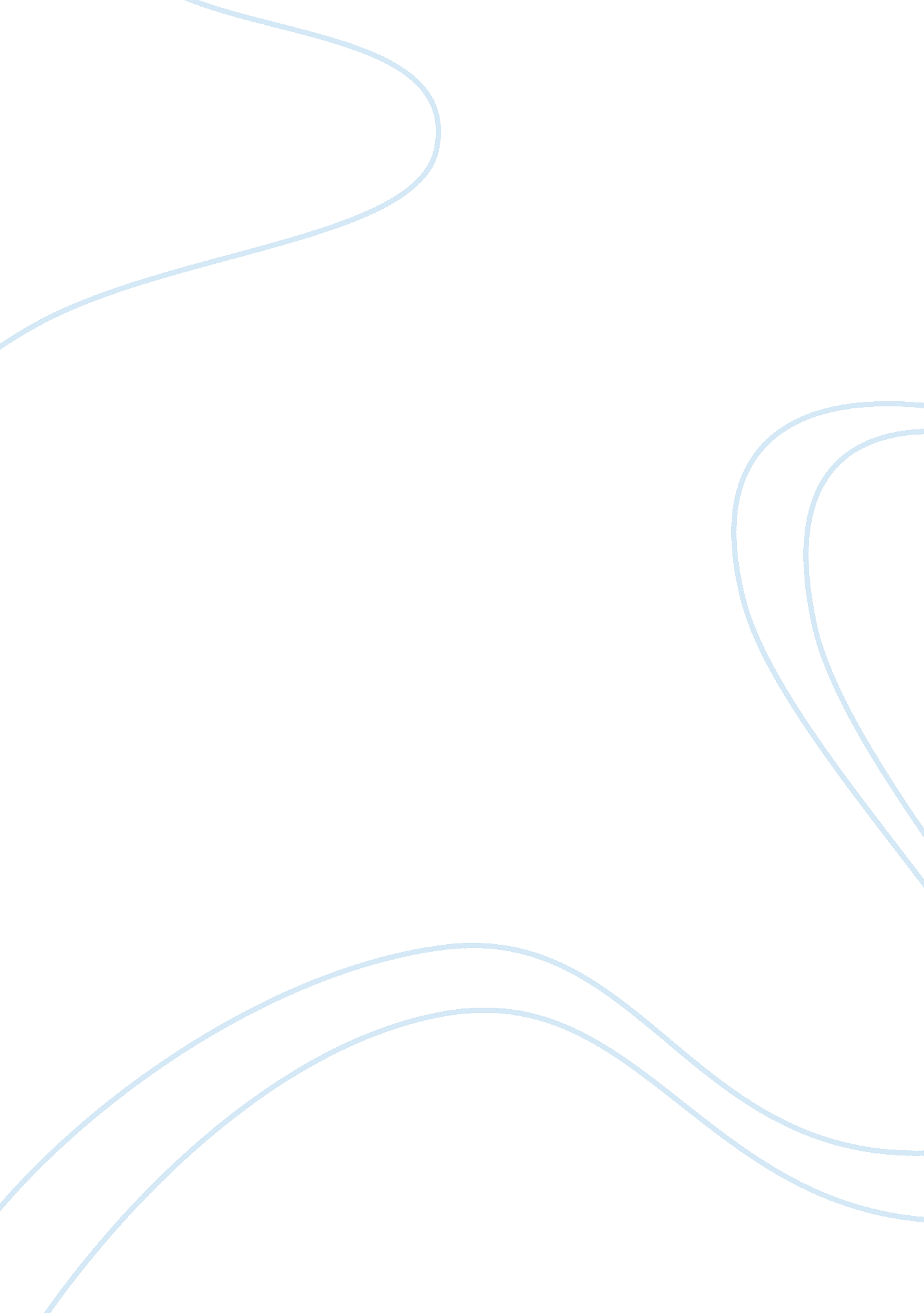 Poem templates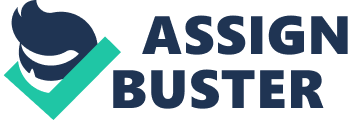 Poetic Forms Template…. You should approach this assignment from the perspective that you are teaching someone how to write the type of poem that you have selected. That means, defining and providing the characteristics of the type ofpoetrythat you have selected as well as an approach to composing. TYPE: English SonnetThe English Sonnet, also known as a Shakespearian Sonnet, can be written about any subject. This type of poem is written in iambic pentameter (10 syllables or 5 feet in a line, one foot is an unstressed syllable followed by a stressed syllable) and consists of three quatrains and a concluding couplet. This means that the poem has three groups of four lines and an additional couplet to finish the poem. The English Sonnet follows a specific rhyme pattern, it goes: abab cdcd efef gg. This demonstrates the pattern by showing what lines rhyme with each other. The first and third line are both ‘ a’s and therefore must rhyme with each other. | Example of English Sonnet: BarmaidBy: William Ernest Henley1 Though, if you ask her name, she says Elise, 2 Being plain Elizabeth, e'en let it pass, 3 And own that, if her aspirates take their ease, 4 She ever makes a point, in washing glass, 5 Handling the engine, turning taps for tots, 6 And countering change, and scorning what men say, 7 Of posing as a dove among the pots, 8 Nor often gives her dignity away. Her head's a work of art, and, if her eyes10 Be tired and ignorant, she has a waist; 11 Cheaply the Mode she shadows; and she tries12 From penny novels to amend her taste; 13 And, having mopped the zinc for certain years, 14 And faced the gas, she fades and disappear| My Original Piece: When Friends LeaveBy: Luke Longstreet1 I may have a good life, is it enough? 2 I have lifelong friends, but they are now gone. 3 Off to university, it’s been tough, 4 We used to hang out till the strike of dawn. 5 Sometimes I wish I was a year older, 6 So I could be with them and not right here. Since they have gone life seems so much colder, 8 For without them the boring days draw near. 9 Some days are harder than others to face, 10 Problems withdepressionare on my plate. 11 These troubles make my parents start to pace, 12 I know I will see them again, it’s fate. 13 I miss them with all my heart, but I know14 They miss me too; it’s just too hard to show. Works CitedHenley, William Ernest. Barmaid. London: Macmillan and Co, Print. .| The form of an English Sonnet allows for the writer of the poem to establish a strong theme and description of the theme because of the amount of lines the poet has to use. The rhyme scheme also has a repeat of sounds and therefore makes the message come across stronger because the memory of what was previously said comes back once the reader hears the repeated sound. The structure of the Sonnet is almost like a brief essay, the first quatrain is the intro of the theme, the next two quatrains explain about the theme and the couplet at the end, concludes the poem. The form of the English Sonnet is very effective although it can be considered more difficult to write than other types of poems. || Poetic Forms Template…. You should approach this assignment from the perspective that you are teaching someone how to write the type of poem that you have selected. That means, defining and providing the characteristics of the type of poetry that you have selected as well as an approach to composing. TYPE: HaikuDefinition and “ How to”…Explanation for this type of poem: A Haiku poems is a poem that consists of three lines, the first having five syllables, the second has seven and the third five syllables. | Example of Chosen Poem Form: An old silent pond... A frog jumps into the pond, splash! Silence again. by Basho Matsuo| My Original Piece: Poetic ChallengeBy: Luke LongstreetWho challenges me? Master of all the Haiku. I will kill you now! | Explanation of How Form Affects Theme The form of the Haiku allows for the poet to be very broad about the theme because the poet only has seventeen syllables to tell the reader what they want to say. Haiku’s are fairly simplistic because there are not a lot of guidelines to the form. These poems are usually about nature but can be written about anything. | Luke’s Original ClerihewSteven went to the store, But he could not open the door. He screamed a shout, Then wept with a pout. | Luke’s Original ViatorChills run down my spine when I see your grace, The way you move makes it hard to mistake. It shines a light on your beautiful face. There is no way that your smile could be fake, Because that would take away perfection. I remember those nights at the quiet lake. We would talk about interpretations, Of how our lives will change the earths’ nations. | 